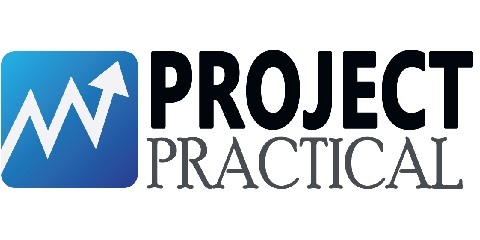 Feasibility Study Report<Project Name>		Copyright Notice© COMPANYNAME, (original issue year – current issue year)All Rights ReservedThe information contained in this document is the property of COMPANYNAME. No part of this document may be reproduced, stored in a retrieval system, or transmitted in any form, or by any means; mechanical, photocopying, recording, or otherwise, without the prior written consent of COMPANYNAME. Under the law, copying includes translating into another language or format. Legal action will be taken against any infringement.The information contained in this document is subject to change without notice and does not carry any contractual obligation for COMPANYNAME. COMPANYNAME reserves the right to make changes to any products or services described in this document at any time without notice. COMPANYNAME shall not be held responsible for the direct or indirect consequences of the use of the information contained in this document.Revision HistoryThe reviewer signoff shall signify the recommendation for acceptance of this document.Sign Off Table of ContentsList of Tables	7List of Figures	81	General Information	91.1	Purpose	91.2	Scope	91.3	System Overview	91.4	Project References	91.5	Acronyms and Abbreviations	101.6	Points of Contact	101.6.1	Information	101.6.2	Coordination	102	Management Summary	112.1	Environment	112.1.1	Organizations Involved	112.1.2	Input/Output	112.1.3	Processing	112.1.4	Security	112.1.5	System Interaction	112.1.6	Physical Environment	112.2	Current Functional Procedures	112.3	Functional Objectives	122.4	Performance Objectives	122.5	Assumptions and Constraints	122.6	Methodology	122.7	Evaluation Criteria	132.8	Recommendation	133	Proposed System	133.1	Description of Proposed System	133.2	Improvements	133.3	Time and Resource Costs	133.4	Impacts	143.4.1	Equipment Impacts	143.4.2	Software Impacts	143.4.3	Organizational Impacts	143.4.4	Operational Impacts	143.4.5	Developmental Impacts	143.4.6	Site or Facility Impacts	153.4.7	Security and Privacy Impacts	153.5	Rationale for Recommendations	154	Alternative Systems	154.1	Description of [Alternative System Name]	15Appendix	16List of TablesList of FiguresGeneral InformationPurposeDescribe the purpose of the Feasibility Study.ScopeDescribe the scope of the Feasibility Study as it relates to the project.System OverviewProvide a brief system overview description as a point of reference for the remainder of the document.  In addition, include the following:Responsible organizationSystem name or titleSystem codeSystem categoryMajor application: performs clearly defined functions for which there is a readily identifiable security consideration and needGeneral support system: provides general ADP or network support for a variety of users and applicationsOperational statusOperationalUnder developmentUndergoing a major modificationSystem environment or special conditionsProject ReferencesProvide a list of the references that were used in preparation of this document.  Examples of references are:Previously developed documents relating to the projectDocumentation concerning related projectsStandard procedures documentsAcronyms and AbbreviationsProvide a list of the acronyms and abbreviations used in this document and the meaning of each.Points of ContactInformationProvide a list of the points of organizational contact (POC) that may be needed by the document user for informational and troubleshooting purposes.  Include type of contact, contact name, department, telephone number, and e-mail address (if applicable).  Points of contact may include but are not limited to helpdesk POC, development/maintenance POC, and operations POC.CoordinationProvide a list of organizations that require coordination between the project and its specific support function (e.g., installation coordination, security, etc.).  Include a schedule for coordination activitiesManagement SummaryEnvironmentOrganizations InvolvedIdentify the project sponsor, developer, user, and computer center or network in which the software will be implemented.Input/OutputIdentify the system input and output requirements.ProcessingIdentify the system’s processing requirements.SecurityIdentify the system’s security requirements.System InteractionIdentify the interaction with other systems.Physical EnvironmentIdentify the physical environment (batch processing environment, interactive online transactions, ad hoc reports, external and local communications).Current Functional ProceduresDescribe current functional procedures of any existing system, whether automated or manual.  Specifically, document the major processing and data flow of the current system(s), volume of work currently processed, costs incurred in operating the current system, skill categories and number of staff required to operate and maintain the current system, equipment used by the existing system, and any other factors that are unique to the current system.Functional ObjectivesAnalyze the anticipated functions of the system, considering such areas as new services, increased capacity, legislative and policy requirements, privacy and security requirements, audit controls, and target completion date.Performance ObjectivesIdentify major performance objectives, considering such areas as reduced staff and equipment costs, increased processing speed, increased productivity, improved management information services, improved controls over automated decision-making system(s), and compliance with regulations.Assumptions and ConstraintsDetermine the assumptions and constraints, such as operational life of the proposed system; period of time for comparison of system alternatives; input, output, and processing requirements; financial constraints; changing hardware, software, and operating environment; and availability of information and resources.MethodologyDescribe the method or strategy employed (e.g., survey, weighting, modeling, benchmarking, and simulation) to evaluate the proposed system to arrive at a feasible alternative.Evaluation CriteriaIdentify the criteria applicable to the development process that will be used to determine the most attractive system option.  Such criteria typically include cost, priority, development time, ease of system use, or any combination.RecommendationState the recommendation for the proposed system, including consequences of not taking action, and what delays and risks can be tolerated.Proposed SystemDescription of Proposed SystemPresent the overall system concept and describe how the requirements will be met.ImprovementsDescribe the improvements of the system in terms of the objectives.Time and Resource CostsOutline the time and resource costs, including the time and funding required for all activities of the lifecycle, from definition through operation and system retirement.  It is imperative to use realistic estimates.  When making the estimates, remember to include such factors as the current workload of personnel, staff absences due to vacation and illness, lead time for procurement of equipment and software, and staff training.ImpactsIn the following subsections, describe the anticipated impacts of the proposed system, including potential conversion problems.Equipment ImpactsDescribe new equipment requirements and changes to currently available equipment.Software ImpactsDescribe any additions or modifications to existing applications and support software in order to adapt them to the proposed system.Organizational ImpactsDescribe any organizational, personnel, and skill requirement changes.Operational ImpactsDescribe the effects on operations, such as:User operating proceduresOperating center proceduresOperating center/user relationshipsSource data processingData entry proceduresData retention requirements, information storage and retrieval procedures (refer to Handbook 2229.1, Records Disposition Scheduling for Automated Systems)Output reporting procedures, media, and schedulesSystem failure contingencies and recovery proceduresDevelopmental ImpactsDescribe the developmental impacts, such as:Specific activities to be performed by the user in support of development of the systemResources required to develop databasesComputer processing resources required to develop and test the new systemPrivacy and security implicationsSite or Facility ImpactsDescribe building or office modification requirements.Security and Privacy ImpactsDescribe security and privacy factors that may influence the development, design, and continued operation of the proposed system.Rationale for RecommendationsState the reasoning that supports the recommendation of the proposed system over the alternative system.Alternative SystemsThis section provides a description of the alternative systems considered in this feasibility study.  Each alternative system should be under a separate section header, 4.1 - 4.x.Description of [Alternative System Name]Describe the alternative system, following the outline described for the proposed system in the previous section.  State the reasons that the alternative system was not selected.Appendix Document IDFEASIBILITY STUDY-v0.1Version Number0.1Issue DateApril 01, 2020ClassificationPublicDateVersionDescription Author (s)04/01/20200.1Draft VersionJohn DoeReviewed By (Customer)SignatureDatePrepared ByAcknowledged  By<Name><Name>Title: <Position>Title: <Position>COMPANYNAME COMPANYNAME Date:Date: Accepted  ByAccepted  By<Name><Name>Title: <Position>Title: <Position><Customer Company Name ><Customer Company Name >Date:Date: 